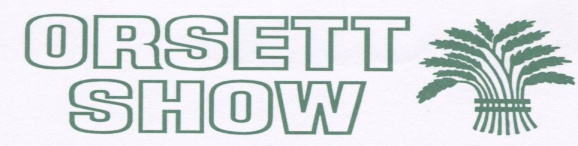 Dear Colleague                        The Orsett Show is back this year. Due to the Pandemic we had to cancel for 2 years. So we want the School Marquee to be exciting and full. A chance to showcase your school to local people and it’s free!                       Please look around your school this term and before you take down all your displays for the summer, identify one that we can share with the public at the show. Or you can showcase a range of learning across your school. 3D model s or visual displays are welcome.; It’s up to you.Staff are invited to come and display the work on Friday September 2rd or early, on the day before the show and must arrange for collection at the end of the show. Free passes (usually 2) will be given to staff who are putting up the display so that they can enjoy the day.                       I would be grateful if you could let me know if you will be exhibiting work by the  29th July 2022. Free passes will  be available for you to collect when you come to display the work.                                            Yours Sincerely                                              Cathy                                            Cathy Hasler Schools marquee organiser.*We will/ will not be exhibiting at the Orsett Show this year. Name of SchoolContact name Contact number or e-mail address   * delete as appropriatePlease return to Cathy Hasler or e-mail me an answer to Catherine.hasler@btopenweorld.com For more details or queries telephone 01375 374569 or 07889644022 and leave a message and I will return your call.